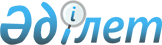 Қазақстан Республикасы Президентінің 2003 жылғы 7 мамырдағы N 1085 Жарлығына өзгерістер мен толықтырулар енгізу туралы
					
			Күшін жойған
			
			
		
					Қазақстан Республикасы Президентінің 2009 жылғы 4 наурыздағы N 762 Жарлығы. Күші жойылды - Қазақстан Республикасы Президентінің 2012 жылғы 12 шілдедегі № 354 Жарлығымен      Ескерту. Күші жойылды - ҚР Президентінің 2012.07.12 № 354 Жарлығымен.

      "Қазақстан Республикасының қорғанысы және Қарулы Күштері туралы" 2005 жылғы 7 қаңтардағы Қазақстан Республикасының Заңына сәйкес ҚАУЛЫ ETEMIH: 



      1. "Қазақстан Республикасы Қарулы Күштерінің құрылымын одан әpi жетілдіру жөніндегі шаралар туралы" Қазақстан Республикасы Президентінің 2003 жылғы 7 мамырдағы N 1085 Жарлығына мынадай өзгерістер мен толықтырулар енгізілсін: 



       1-тармақта : 

      2) тармақшада: 

      үшінші абзацтағы "Қарулы Күштер әскер тектерінің қолбасшылары мен" деген сөздер алып тасталсын; 

      бесінші абзац мынадай редакцияда жазылсын: 

      "жедел-тактикалық - Қарулы Күштер түрлерінің әскер тeктepi қолбасшыларының (бастықтарының) басқармалары, арнайы әскерлердің бас басқармалары (басқармалары);"; 

      3) тармақшада: 

      екінші абзац "өңірлік қолбасшылық" деген сөздердің алдынан "әскери басқару органдары," деген сөздермен толықтырылсын; 

      үшінші абзацтағы "әскери-оқу орындары," деген сөздер алып тасталсын; 

      төртінші абзацта: 

      "әскери-оқу орындары және" деген сөздер алып тасталсын; 

      "оқу" деген сөзден кейін "және резервтік" деген сөздермен толықтырылсын; 

      4) тармақша алып тасталсын. 



      2. Қазақстан Республикасының Үкіметі: 

      заңнамада белгіленген тәртіппен Құрлық әскерлері басқару органдарының құрылуын қамтамасыз етсін; 

      осы Жарлықтан туындайтын өзге де қажетті шаралар қабылдасын. 



      3. Осы Жарлықтың орындалуын бақылау Қазақстан Республикасы Президентінің Әкімшілігіне жүктелсін. 



      4. Осы Жарлық қол қойылған күнінен бастап қолданысқа енгізіледі.        Қазақстан Республикасының 

      Президенті                                   Н. Назарбаев 
					© 2012. Қазақстан Республикасы Әділет министрлігінің «Қазақстан Республикасының Заңнама және құқықтық ақпарат институты» ШЖҚ РМК
				